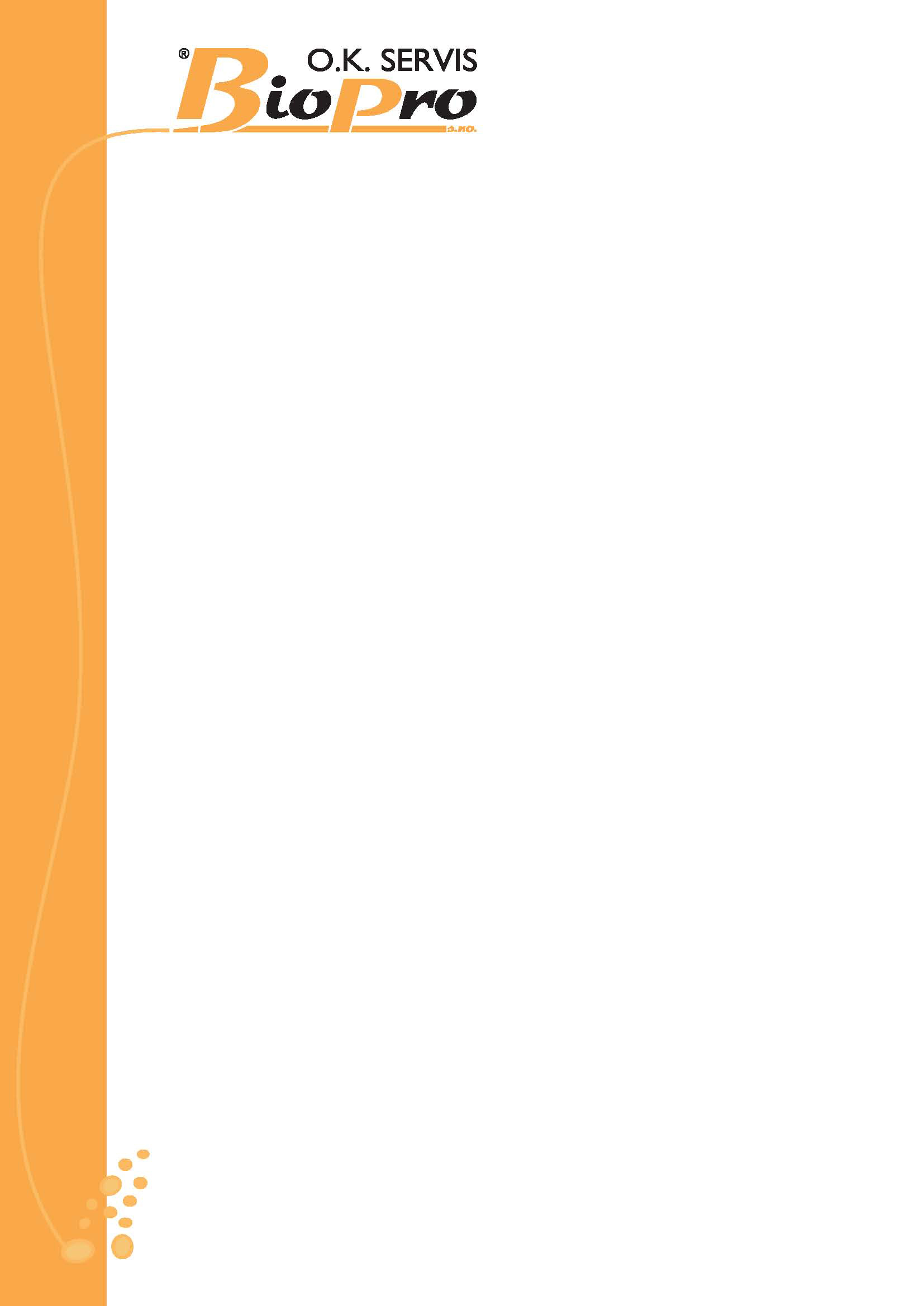 Seznam servisních organizací včetně kontaktních údajů:VMS VISION, s. r. o.Chrudichromská 13680 01 Boskovicevms@vms.cz 516 428 541Školab s.r.o.Heřmanice 117Nová Pakaobchod@skolab.cz732 836 970KLASSA plus, s.r.o.K Rybníčkům 332Opavaklassa@klassa.cz553 791 082O.K. SERVIS BioPro s.r.o.Bořetická 2668/1Praha 9servis@oks.cz281 091 460TESLA Stropkov - Čechy a.s.Syrovátka čp. 140Dobřenicetesla@teslastropkov.cz495 800 510Labor-Komplet s.r.o.Hlivická 416/24, 181 00 Praha 8233 310 539info@laborkomplet.czJan Kašpar, jednatelO.K. SERVIS BioProV Praze 18/09/2017